TÜRK STANDARDI TASARISItst 7630 yerineICS Olive pasteMütalaa sayfası“tst 7630 Zeytin ezmesi” standart taslağının I.Mütalaa değerlendirmesiUygun görüş bildirenler:Ticaret Bakanlığı Ürün Güvenliği ve Denetimi Genel MüdürlüğüRedaksiyonel görüş bildirenler:Esasa ilişkin görüş bildirenler: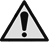 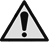 ÖnsözBu standart, Türk Standardları Enstitüsü  İhtisas Kurulu’na bağlı  Teknik Komitesi’nce ’un revizyonu olarak hazırlanmış ve TSE Teknik Kurulu’nun ………………. tarihli toplantısında kabul edilerek yayımına karar verilmiştir.Bu standart yayımlandığında TS 7630:1989'un yerini alır.Bu standardın hazırlanmasında, milli ihtiyaç ve imkanlarımız ön planda olmak üzere, milletlerarası standardlar ve ekonomik ilişkilerimiz bulunan yabancı ülkelerin standartlarındaki esaslar da göz önünde bulundurularak; yarar görülen hallerde, olabilen yakınlık ve benzerliklerin sağlanmasına ve bu esasların, ülkemiz şartları ile bağdaştırılmasına çalışılmıştır.Bu standart son şeklini almadan önce; üretici, imalatçı ve tüketici durumundaki konunun ilgilileri ile gerekli işbirliği yapılmış ve alınan görüşlere göre revize edilmiştir.Bu standartta kullanılan bazı kelime ve/veya ifadeler patent haklarına konu olabilir. Böyle bir patent hakkının belirlenmesi durumunda TSE sorumlu tutulamaz.İçindekilerSayfaÖnsöz		iii1	Kapsam	12	Bağlayıcı atıflar	13	Terimler ve tanımlar	24	Sınıflandırma ve özellikler	34.1	Sınıflandırma	34.2	Özellikler	34.3	Özellik, muayene ve deney madde numaraları	55	Numune alma, muayene ve deneyler	65.1	Numune alma	65.2	Muayeneler	65.3	Deneyler	65.4	Değerlendirme	75.5	Muayene ve deney raporu	76	Piyasaya arz	86.1	Ambalajlama	86.2	İşaretleme	86.3	Muhafaza ve taşıma	87	Çeşitli hükümler	8Kaynaklar	9KapsamBu standart, yemeklik zeytin ezmesini kapsar.Bağlayıcı atıflarBu standartta diğer standart ve/veya dokümanlara atıf yapılmaktadır. Bu atıflar metin içerisinde uygun yerlerde belirtilmiş ve aşağıda liste halinde verilmiştir. Tarihli atıflarda, yalnızca alıntı yapılan baskı geçerlidir. Tarihli olmayan dokümanlar için, atıf yapılan dokümanın (tüm tadiller dâhil) son baskısı geçerlidir. * İşaretli olanlar bu standardın basıldığı tarihte İngilizce metin olarak yayımlanmış olan Türk Standartlarıdır.Terimler ve tanımlar3.1zeytin ezmesikültüre alınmış zeytin ağacı (Oleo europea L.) meyvelerinin tekniğine uygun olarak acılığının giderilip, fermantasyona tabi tutularak veya tutulmayarak gerektiğinde laktik asit ve/veya diğer katkı maddeleri, gerektiğinde çeşni maddeleri ilave edilen, pastörizasyon veya sterilizasyon işlemine tabi tutularak veya tutulmadan elde edilen siyah, rengi dönük/pembe veya yeşil zeytinlerin zeytin ezme makinesinden geçirilerek çekirdek ve kabukları tamamen ayrıldıktan sonra ezme haline getirilmiş gıda katkı maddeleri dışında herhangi bir yabancı madde ihtiva etmeyen mamul3.2katkı maddeleri(aroma vericiler)(vitamin ve mineraller)Türk Gıda Kodeksi gereğince zeytin ve zeytin ezmesine katılmasına izin verilen gıda katkı maddeler ile aroma vericiler, vitamin ve mineraller3.3çeşni maddeleribaharat, biber, soğan, badem, kereviz, kapari, portakal veya limon kabuğu, fındık içi ve benzeri maddeler3.4yabancı maddezeytin ezmesine katılmasına izin verilen maddeler dışında gözle görülebilen her türlü maddeSınıflandırma ve özelliklerSınıflandırmaSınıflarZeytin ezmesi tek sınıftır.TiplerZeytin ezmesi kullanılan zeytinin olgunluk derecesine göre;Siyah zeytin ezmesiYeşil zeytin ezmesiolmak üzere 2 tipe ayrılır.ÖzelliklerDuyusal özelliklerZeytin ezmesinin duyusal özellikleri Çizelge 1’de verilen değerlere uygun olmalıdır.Çizelge 1 — Zeytin ezmesinin duyusal özellikleri Kimyasal ve fiziksel özelliklerZeytin ezmesinin kimyasal ve fiziksel özellikleri Çizelge 2’de verilen değerlere uygun olmalıdır. Çizelge 2 — Zeytin ezmesinin kimyasal ve fiziksel özellikleriMikrobiyolojik özellikler Zeytin ezmesinin mikrobiyolojik özellikleri Çizelge 3’te verilen değerlere uygun olmalıdır.Çizelge 3 — Fındık ezmesinin mikrobiyolojik özellikleriÖzellik, muayene ve deney madde numaralarıZeytin ezmesinin özellikleriyle bunların muayene ve deneylerine ait madde numaraları Çizelge 4'te verilmiştir.Çizelge 4 — Özellik, muayene ve deney madde numaralarıNumune alma, muayene ve deneylerNumune almaAmbalajı, seri/kod numarası ve imal tarihi aynı olan ve bir defada muayeneye sunulan zeytin ezmesi bir parti sayılır. Partiden Çizelge-5'de belirtilen sayıda zeytin ezmesi numunesi, TS ISO 2859-2'ye göre alınır. Partiyi oluşturan ambalajlar 1'den başlayarak 1,2,3 .... N şeklinde numaralanır. N/n=r değeri bulunur, r tamsayı değilse, 0,05’ler tam sayıya yükseltilmek suretiyle tam sayıya tamamlanır ve r'inci ambalaj, numune olmak üzere alınır. Sayma ve ayırma işlemine, Çizelge-5'deki sayıya (n) ulaşıncaya kadar devam edilir. Ambalajlardan alınacak numune miktarı en az 250 g olacak şekilde orijinal ambalajı ile alınır.Çizelge 5 — Alınması Gereken Numune SayısıMuayenelerAmbalaj muayenesiNumunenin ambalajı ve işaretleme gözle, elle, gerektiğinde ölçülerek ve tartılarak muayene edilir ve sonucun Madde 6.1 ve Madde 6.2’ye uygun olup olmadığına bakılır.5.2.2	Duyusal muayeneDuyusal muayeneden önce aseptik şartlarda steril araç ve gereç kullanarak steril cam kaba mikrobiyolojik deney numunesi alınır.Duyusal muayenede numunenin görünüşü, kokusu, rengi, tadı ve kıvamı kontrol edilir ve sonucun Madde 4.2.1'e uygun olup olmadığına bakılır.DeneylerNumune, duyusal muayene yapıldıktan sonra kabın doldurma oranı da dikkate alınarak tamamen homojen hale getirilir. Deneylerde TS EN ISO 3696 Sınıf 3’e uygun damıtık su veya buna eş değer saflıktaki su kullanılmalıdır. Kullanılan tüm reaktifler analitik saflıkta olmalı, ayarlı çözeltiler TS 545’e, belirteç çözeltileri ise TS 2104’e göre hazırlanmalıdır.pH tayinipH tayini, TS 1728 ISO 1842’ye göre yapılır ve sonucun Madde 4.2.2’ye uygun olup olmadığına bakılır.Rutubet miktarının tayiniRutubet miktarının tayini, TS 591’e göre yapılır. Sonucun Madde 4.2.2’ye uygun olup olmadığına bakılır.Kül miktarı tayiniKül miktarı tayini TS 2131 ISO 928'e göre yapılır. Sonucun Madde 4.2.2’ye uygun olup olmadığına bakılır. Tuz miktarı tayiniTuz miktarı tayini, TS 774’e göre yapılır. Sonucun Madde 4.2.2’ye uygun olup olmadığına bakılır.Yağ miktarı tayiniYağ miktarı tayini TS EN ISO 659'a göre yapılır. Sonucun Madde 4.2.2’ye uygun olup olmadığına bakılır.Peroksit değeri tayiniPeroksit değeri tayini TS EN ISO 659' a göre özütlenen yağda TS EN ISO 3960’a göre yapılır. Sonucun Madde 4.2.2'ye uyup uymadığına bakılır.Serbest yağ asitleri (Özütlenmiş yağda) tayiniÖzütlenmiş yağda serbest yağ asitleri tayini, TS EN ISO 660’a göre yapılır. Sonucun Madde 4.2.2’ye uygun olup olmadığına bakılır.Yağ asitleri bileşimi tayiniYağ asitleri bileşimi tayini, TS EN ISO 12966-2’ye göre hazırlanan numunelerde TS EN ISO 12966-4’e göre yapılır ve sonucun Madde 4.2.2’ye uygun olup olmadığına bakılır.Metalik maddeler tayiniMetalik maddeler tayini, TS 3606’a veya TS EN 15763’e göre yapılır. Anlaşmazlık halinde TS 3606 referans yöntem olarak kullanılır. Sonucun Madde 4.2.2’ye uygun olup olmadığına bakılır.Renklendirici madde aranmasıBoyar madde aranması TS 2284’e göre yapılır ve sonucun Madde 4.2.2’ye uygun olup olmadığına bakılır. Aflatoksin B1 ve aflatoksin toplam (B1 + B2 + G1 + G2 ) tayiniAflatoksin tayini, TS EN 14123’e göre yapılır ve sonucun Madde 4.2.2’ye uygun olup olmadığına bakılır.Kutu dolum oranı tayiniKutu dolum oranı tayini, S 2664'e göre yapılır. Sonucun Madde 4.2.2’e uyup uymadığına bakılır.E. coli O157 aranması E. coli O157 aranması , TS EN ISO 16654’e  göre yapılır. Sonucun Madde 4.2.3’e uygun olup olmadığına bakılır. Küf ve Maya sayımıKüf ve Maya sayımı, TS ISO 21527-2’ye göre yapılır. Sonucun Madde 4.2.3’e uygun olup olmadığına bakılır.Koagulaz pozitif stafilokoklar sayımıKoagulaz pozitif stafilokoklar sayımı, TS EN ISO 6888-1’e göre yapılır. Sonucun Madde 4.2.3’e uygun olup olmadığına bakılır.B. cereus sayımıB. cereus sayımı, TS EN ISO 7932’ye göre yapılır. Sonucun Madde 4.2.3’e uygun olup olmadığına bakılır.DeğerlendirmeMuayene ve deney sonuçlarının her biri bu standarda uygunsa parti standarda uygun sayılır.Muayene ve deney raporuMuayene ve deney raporunda en az aşağıdaki bilgiler bulunmalıdır:Firmanın adı ve adresi,Muayene ve deneyin yapıldığı yerin ve laboratuvarın adı,Muayene ve deneyi yapanın ve/veya raporu imzalayan yetkililerin adları görev ve meslekleri,Numunenin alındığı tarih ile muayene ve deney tarihi,Numunenin tanıtılması,Muayene ve deneylerde uygulanan standartların numaraları,Sonuçların gösterilmesi,Muayene ve deney sonuçlarını değiştirebilecek faktörlerin mahzurlarını gidermek üzere alınan tedbirler,Uygulanan muayene ve deney metotlarında belirtilmeyen veya mecburi görülmeyen, fakat muayene ve deneyde yer almış olan işlemler,Rapora ait seri numarası ve tarih, her sayfanın numarası ve toplam sayfa sayısı,Piyasaya arzAmbalajlamaZeytin ezmesi, zeytin ezmesi ile etkileşime girmeyen, gıda ile temasa uygun, insan sağlığına zararlı olmayan ve hermetik olarak kapatılabilen mevzuata uygun ambalajlarda piyasaya arz edilir. Teneke kutu TS 1118-2 EN ISO 90-2’ye uygun kok veya amaca uygun lak ile kaplanmış levhalardan yapılmış ve boyutları TS 1924'e uygun olmalıdır.İşaretlemeZeytin ezmesinin ambalâjları üzerine, en az aşağıdaki bilgiler okunaklı olarak, silinmeyecek ve bozulmayacak şekilde yazılır veya basılır veya etiket hâlinde yapıştırılır.Firmanın ticari unvanı, adı, adresi, varsa tescilli markası,Bu standardın işaret ve numarası (TS 7630 şeklinde),Mamulün adı (Zeytin ezmesi),Net ağırlığı (g veya kg),Başlıca ana maddeler ve varsa katkı maddelerinin ve çeşni maddelerinin adlarıParti, seri veya kod numaralarından en az biri,Firmaca tavsiye edilen tüketim tarihi (Gün/Ay/Yıl). Bu bilgiler gerektiğinde Türkçe’nin yanı sıra yabancı dillerde de yazılabilir. Muhafaza ve taşımaZeytin ezmesinin muhafazasında ve taşınmasında uygun olmayan sıcaklıklardan ve doğrudan güneş ışığı almasından kaçınılmalıdır. Kötü kokulu veya zeytin ezmesinin kokusunu etkileyecek diğer kokulu maddelerle bir arada bulunmamalı ve serin ve kuru yerde muhafaza edilmelidir.Çeşitli hükümlerİmalatçı veya satıcı, bu standarda uygun olarak imal edildiğini beyan ettiği zeytin ezmesi için istendiğinde standarda uygunluk beyannamesi vermeye veya göstermeye mecburdur. Bu beyannamede satış konusu zeytin ezmesinin;− Madde 4’teki özelliklere uygun olduğunun,− Madde 5’teki muayene ve deneylerin yapılmış ve uygun sonuç alınmış bulunduğununbelirtilmesi gerekir.KaynaklarTürk Gıda Kodeksi – Mikrobiyolojik Kriterler Yönetmeliği (29.12.2011 tarih ve 28157/3. mükerrer sayılı Resmi Gazete).Türk Gıda Kodeksi Bulaşanlar Yönetmeliği  (29 Aralık 2011 – 28157 (3. mükerrer))Türk Gıda Kodeksi Sofralık Zeytin Tebliği (23 Ağustos 2014 – Tebliğ No: 201433)Türk Gıda Kodeksi Zeytin Yağı ve Pirina Yağı Tebliği (17 Eylül 2017 tarih ve 30183 sayılı Resmi Gazete)MARMABİRLİKMadde 4.2.1 Boya bulunmamalıdır ifadesinin Fiziksel ve kimyasal özellikler maddesinde bulunmasına ve deney yönteminin eklenmesine ilişkin görüşleriUyulduMARMABİRLİKMadde 4.2.2 Mineral yağ, iyot sayısı, sabunlaşma sayısı, kırılma indisi yerine yağ aisidi kompozisyonun eklenmesine ilişkin görüşleriUyulduMARMABİRLİKMadde 4.2.2 Metalik maddelerden Bakır, Çinko ve Arsenik parametrelerinin çıkartılmasına ilişkin görüşleri (Zeytin tebliğinde olmadığı için)UyulduMARMABİRLİKMadde 4.2.3 Mikrobiyolojik özelliklerde “Fındık ezmesi” sehven yazılmı “Zeytin ezmesi” olmasına görüşleriUyulduMARMABİRLİKMadde 5.3.4 Tuz miktarı tayininin TS 591 (Peynir stnadardı) yerine TS 774’e (Sofralık zeytin) göre yapılmasına ilişkin görüşleri.UyulduMARMABİRLİKMadde 6.3 Muhafaza ve taşımanın +20OC’un altında yerine “serin ve kuru yerde muhafza edilmelidir.” olmasına ilişkin görüşleri. (Zeytin ezmesi üretim aşamasında ısıl işlem görmesi ve içerisinde bulunan zeytin yağının +4OC’ta donması sebebiyle)UyulduTarım ve Orman Bakanlığı Gıde ve Kontrol Genel MüdürlüğüMadde 3.1 zeytin ezmesi tanımının daha açıklayıcı olmasına ilişkin görüşleriUyulduTarım ve Orman Bakanlığı Gıde ve Kontrol Genel MüdürlüğüMadde 3.2  katkı maddelerinin tanımna ilişkin görüşleriUyulduTarım ve Orman Bakanlığı Gıde ve Kontrol Genel MüdürlüğüMadde 4.2.1 Çizelge 1’de Boya yerine “Renklendirici bulunmamalıdır” ibaresinin konulmasına ilişkin görüşleriUyulduTarım ve Orman Bakanlığı Gıde ve Kontrol Genel MüdürlüğüMadde 4.2.2 pH ve Tuz değerleri için TGK Sofralık Zeytin Tebliğindeki değerlere uyulmasına ilişkin görüşleriUyulduTarım ve Orman Bakanlığı Gıde ve Kontrol Genel MüdürlüğüMadde 4.2.2 Aflatoksin limitinin TGK Bulaşanlar Yönetmeliğinde olmadığı için çıkartılmasına ilişkin görüşleriUyulmadı,Halk sağlığı ve gıda güvenliği için topraktan ve içerisine konan baharattan bulaşma olabileceği sebebiyle Aflatoksin çıkartılmamıştır.Tarım ve Orman Bakanlığı Gıde ve Kontrol Genel MüdürlüğüMadde 4.2.2 TGK Bulaşanlar yönetmeliğinde Kurşun parametresinin 0,10 mg/kg  olduğu için değiştirilmesine ilişkin görüşleriUyulduTarım ve Orman Bakanlığı Gıde ve Kontrol Genel MüdürlüğüMadde 4.2.2 Kalay parametresinin yalnızca konserve gıdalarda arandığı bu sebeple çıkartılmasına ilişkin görüşleriUyulmadı,Çizelgede dip not olarak teneke kutularda piyasaya arz edilen ürünlerde aranır notu mevcut olduğu için.Tarım ve Orman Bakanlığı Gıde ve Kontrol Genel MüdürlüğüMadde 4.2.3 Mikrobiyioyolik Kriterler Yönetmeliğinde Fekal Koliye yer verilmediği bunun yerine EK 3’’e uygun paramewtrelere yer verilmesine ilişkin görüşleri  bakteri’nin” eklenmesine ilişkingörüşleriUyulduTarım ve Orman Bakanlığı Gıde ve Kontrol Genel MüdürlüğüMadde 6.2 İşaretleme maddesinde mevzuata atıf yapılmasına ilişkin ögürşleriUyulmadı,Standart şablona uymadığı için.Tarım ve Orman Bakanlığı Gıde ve Kontrol Genel MüdürlüğüMadde 6.3 zeytin ezmesi ile etkileşime girmeyen, gıda ile temasa uygun” iafedesinin eklenmesine ilişkin görüşleriUyulduTarım ve Orman Bakanlığı Gıde ve Kontrol Genel MüdürlüğüKaynaklar kısmına Sofralık Zeytin ve ilgil mevzuatların eklenmesine ilişkin görüşleriUyulduMilli Savunma Bakanlığı Teknik Hizmetler Dairesi BaşkanlığıMadde 5.3.6 Mineral yağ aranmasında TS 5039’a atıf yapıldığından dolayı Madde 2 Bağalayıcı atıflara TS 5039’un eklenmesine ilişkin görüşleri UyulmadıMineral yağ aranması Çizelge 2’den çıkartıldığı için.Milli Savunma Bakanlığı Teknik Hizmetler Dairesi BaşkanlığıMadde 3.1 Zeytinin Latince isminin düzeltilmesine ilişkin görüşleriUyulduMilli Savunma Bakanlığı Teknik Hizmetler Dairesi BaşkanlığıMadde 3.2 katkı maddlerinin redaksiyonel düzeltmesiUyulduMilli Savunma Bakanlığı Teknik Hizmetler Dairesi BaşkanlığıMadde 3.3 Çeşni maddelerinin tanımını eklenmesine ilişkin görüşleriUyulduMilli Savunma Bakanlığı Teknik Hizmetler Dairesi BaşkanlığıMadde 4.2.1 Boya bulunmamalıdır ifadesinin Fiziksel ve kimyasal özellikler maddesinde bulunmasına ve deney yönteminin eklenmesine ilişkin görüşleriUyulduMilli Savunma Bakanlığı Teknik Hizmetler Dairesi BaşkanlığıMadde 4.2.1 Küflenme olmamalıdr ifadesinin yerine “gözle görülebilir küflenme olmamalıdır” ifadesinin kullanılmasına ilişkin görüşleriUyulduMilli Savunma Bakanlığı Teknik Hizmetler Dairesi BaşkanlığıMadde 4.2.1 tat ve koku özelliklerine “yabancı tat ve koku bulunmamalıdır” ifadesinin eklenmesine ilişkin görüşleriUyulduMilli Savunma Bakanlığı Teknik Hizmetler Dairesi BaşkanlığıMadde 4.2.2 Aflatoksin biriminin düzeltilmesi ve Aflatoksib B1’in metal kutularda sunulan zeytin ezmelerinde aranır ibaresinin kaldırılmasına ilişkin görüşleriUyulduMilli Savunma Bakanlığı Teknik Hizmetler Dairesi BaşkanlığıMadde 4.2.3 Mikrobiyolojik özelliklerde “Fındık ezmesi” sehven yazılmı “Zeytin ezmesi” olmasına görüşleriUyulduMilli Savunma Bakanlığı Teknik Hizmetler Dairesi BaşkanlığıMadde 4.2.3 Mikrobiyolojik krirerlerden Fekal koli’nin yerine “kolfirom bakter veya E.coli’nin” eklenmesine ilişkingörüşleriKısmen uyuldu,TGK Mikrobiyolojik Kriterler Yönetmeliğinin EK 3 uygulandı.Milli Savunma Bakanlığı Teknik Hizmetler Dairesi BaşkanlığıMadde 5.3.12 Metalik madde tayininin TS 3606’ya göre yapılmasına ilişkin görüşleri.UyulduMilli Savunma Bakanlığı Teknik Hizmetler Dairesi BaşkanlığıMadde 5.1 Çizelge 3 yerine Çizelge 5 olması yönünde görüşleriUyulduMilli Savunma Bakanlığı Teknik Hizmetler Dairesi BaşkanlığıMadde 5.1 Çekilecek örnek sayılarından 25’den az ve 1200’den fazla numune sayısı durumunda numune sayılarının ve Kabul edilebilir kusurlu numune sayısına ait değerler olmadığı ve uygun değerlerin eklenmesine ilişkin görüşleriUyulduMilli Savunma Bakanlığı Teknik Hizmetler Dairesi BaşkanlığıMadde 5.3.14 “Kutu dolum oranı tayini” iki defa yazılmış, Redaksiyonel hataUyulduMilli Savunma Bakanlığı Teknik Hizmetler Dairesi BaşkanlığıMadde 5.3.15 Mikrobiyolojik krirerlerden Fekal koli’nin yerine “kolfirom bakter veya E.coli’nin” eklenmesine ilişkingörüşleriKısmen uyuldu,TGK Mikrobiyolojik Kriterler Yönetmeliğinin EK 3 uygulandı.TSE Belgelendirme Merkezi BaşkanlığıMadde 4.2.1 Boya bulunmamalıdır ifadesinin Fiziksel ve kimyasal özellikler maddesinde bulunmasına ve deney yönteminin eklenmesine ilişkin görüşleriUyulduTSE Marmara Bölge Koordinatörlüğü Mikrobiyoloji ve Niyogenetik BirimiMadde 4.2.3 Mikrobiyolojik krirerlerden Fekal koli’nin yerine “koliform bakteri’nin” eklenmesine ilişkin görüşleriUylumadı,Mikrobiyolojik kriterler Tebliğinde  E. coli O157 parametresine yer vermektedir.TSE Marmara Bölge Koordinatörlüğü Enstürmantal Analiz BirimiAflatoksin biriminin düzeltilmesi ve Aflatoksib B1’in metal kutularda sunulan zeytin ezmelerinde aranır ibaresinin kaldırılmasına ilişkin görüşleriUyulduTSE Marmara Bölge Koordinatörlüğü Gıda Kimyası BirimiMadde 4.2.1 Boya bulunmamalıdır ifadesinin Fiziksel ve kimyasal özellikler maddesinde bulunmasına ve deney yönteminin eklenmesine ilişkin görüşleriUyuldu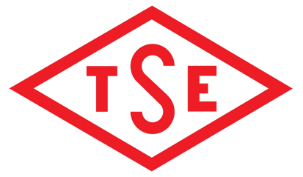 TÜRK
STANDARDLARI
ENSTİTÜSÜTürk StandardıTürk Standardıtst 7630tst 7630tst 7630 yerine yerine yerineICS ICS ICS TS NoTürkçe Adıİngilizce AdıTS 545Ayarlı çözeltilerin hazırlanmasıPreparation of standard solutions for volumetric analysisTS 591Beyaz peynirWhite CheeseTS EN ISO 659Yağlı tohumlar - Yağ muhtevasının tayini (referans yöntem)Oilseeds - Determination of oil content (Reference method)TS EN ISO 660*Hayvansal ve bitkisel katı ve sıvı yağlar - Asit sayısı ve asitlik tayiniAnimal and vegetable fats and oils - Determination of acid value and acidityTS 774Sofralık zeytinTable olivesTS 1118-2 EN ISO 90-2İnce metal kaplar-Tarifler ve boyut ve kapasitelerin tayini-Bölüm 2: Genel kullanım için kaplarLight guage containers-Definitions and determination of dimensions and capacities-Part 2: Geberal use containersTS 1728 ISO 1842Meyve ve sebze ürünleri – pH tayiniFruit and vegetable products- Determination of pHTS 1924Konserve kutuları-Meyve ve sebze mamulleri için - SilindirikCans- For fruit and vegetable products - CylindricalTS 2104Belirteçler- Belirteç çözeltileri hazırlama yöntemleriIndicators - Methods of preparation of inducator solutionsTS 2131 ISO 928Baharat ve çeşni veren bitkiler- Toplam kül tayiniSpices and condiment - Determination of total ash.TS 2284BulgurBoiled and pounded wheatTS 2664Konserve - Bitkisel sıvı yağlı barbunya pilaki - Hazır yemekCanned red beans with vegetable oil-ready to serveTS ISO 2859-2*Muayene ve deney için numune metotları - Nitel özelliklere göre- Bölüm 2: Ayrılmış parti muayenesinde kalite sınırına LQ) göre indekslenmiş numune alma planlarıSampling procedures for inspection by attributes — Part 2: Sampling plans indexed by limiting quality (LQ) for isolated lot inspectionTS 3606Gıdalar - Metalik elementlerin tayiniFoodstuffs – Determination of metallic elements – Atomic absorption spectrometric methodTS EN ISO 3960*Hayvansal ve bitkisel katı ve sıvı yağlar - Peroksit değeri tayini - İyodometrik (görsel) son nokta tayiniAnimal and vegetable fats and oils - Determination of peroxide value - Iodometric (visual) endpoint determination (ISO 3960:2017)TS EN ISO3696Su - Analitik laboratuvarında kullanılan özellikler ve deney metotlarıWater for analytical laboratory use - Specification and test methodsTS EN ISO 6888-1*Gıda zincirinin mikrobiyolojisi - Koagülaz pozitif stafilokokların (Staphylococcus aureus ve diğer türler) sayımı için yatay yöntem - Bölüm 1: Baird-Parker agar besiyeri kullanan yöntemMicrobiology of the food chain - Horizontal method for the enumeration of coagulase-positive staphylococci (Staphylococcus aureus and other species) - Part 1: Method using Baird-Parker agar mediumTS EN ISO 7932Gıda ve hayvan yemlerinin mikrobiyolojisi - Muhtemel Bacillus cereus sayımı için yatay yöntem - 30°C’ta koloni sayım tekniğiMicrobiology-General Guidance For the Enumeration of Bacillus cereus-Colony Count Technique at 30°CTS EN ISO 12966-2*Hayvansal ve bitkisel katı ve sıvı yağlar- Yağ asitleri metil esterlerinin gaz kromotografisi-Bölüm 2:Yağ asitleri metil esterlerinin hazırlanmasıAnimal and vegetable fats and oils - Gas chromatography of fatty acid methyl esters - Part 2: Preparation of methyl esters of fatty acids (ISO 12966-2:2017)TS EN ISO 12966-4*Hayvansal ve bitkisel katı ve sıvı yağlar- Yağ asitleri metil esterlerinin gaz kromotografisi -Bölüm 4: Kapiler gaz kromatografisi ile tayinAnimal and vegetable fats and oils - Gas chromatography of fatty acid methyl esters - Part 4: Determination by capillary gas chromatographyTS EN 14123Gıda maddeleri - Fındık, yerfıstığı, antep fıstığı, incir ve kırmızı toz biberde aflatoksin B1 ile aflatoksin B1, B2, G1 ve G2 toplamlarının tayini - Art kolon türevlendirmeli ve immunoaffinite ile kolondan geri almalı yüksek performanslı sıvı kromatografisi yöntemiFoodstuffs-Determination of aflatoxsin B1,and the sum of aflatoxin B1,B2,G1,G2 in peanuts, pistachios, figs, and paprika powder-High performance liquid chromatographic method with post column derivatization and immunoaffinity column clean- upTS EN 15763*Gıdalar - Eser elementlerin tayini - Basınç altında parçalama işleminden sonra arsenik, kurşun, kadmiyum ve civanın indüktif çift plazma kütle spektometri uygulaması (ICP-Ms) ile tayiniFoodstuffs - Determination of trace elements - Determination of arsenic,cadmium, mercury and lead in foodstuffs by inductively coupled plasma mass spectrometry (ICP-MS) after pressure digestionTS EN ISO 16654Gıda ve hayvan yemlerinin mikrobiyolojisi-Escherichia coli 0157'nin tespiti için yatay yöntemMicrobiology of food and animal feeding stuffs-Horizontal method for the detection of Escherichia coli O157TS ISO 21527-2Gıda ve hayvan yemleri mikrobiyolojisi - Maya ve küflerin sayımı için yatay yöntem - Bölüm 2: Su aktivitesi 0,95'e eşit veya daha düşük olan ürünlerde koloni sayım tekniği  Microbiology of food and animal feeding stuffs - Horizontal method for the enumeration of yeasts and moulds - Part 2: Colony count technique in products with water activity less than or equal to 0,95Renk ve görünüşTipe özgü renkte siyah veya yeşil renkte, ezilmiş ve homojen olmalıdır. Gözle görülebilir küflenme olmamalıdır.Tat ve kokuKendine has tat ve kokuda olmalı, içine konulan baharat ve aroma vericilerden başka acıma, yabancı tat ve koku bulunmamalıdır.Yabancı maddeBulunmamalıÖzellikDeğerlerpH, en çok4,5Rutubet, %(m/m)30,0-60,0Kül, %(m/m), en çok5,0Tuz, %(m/m), en çok8,0Yağ, %(m/m)20-30- Özütlenmiş yağda;- Peroksit değeri, (mg, g/kg), en çok20,0- Serbest yağ asitleri (oleik asit cinsinden) %(m/m), en çok12,0Yağ asitleri bileşimi (toplam metil esterleri cinsinden), %(m/m)- Miristik asit (C14:0), en çok0,03- Palmitik asit (C16:0)7,5-20,0- Palmitoleik asit (C16:1)0,3 – 3,5- Heptadekanoik asit (Margarik) (C17:0), en çok0,4- Heptadesanoik asit (C17:1), en çok (Margoloik asit)0,6- Stearik asit (C18:0)0,5 – 5,0- Oleik asit (C18:1)55,0 – 83,0- Linoleik asit (C18:2)2,5 – 21,0- Linolenik asit (C18:3), en çok1,0- Araşidik asit (C20:0), en çok0,6- Gadoleik asit (Eykosenoik) (C20:1), en çok0,5- Behenik asit (C22:0), en çok0,2- Lignoserik asit (C24:0), en çok0,2- Miristik asit (C14:0), en çok0,03- Palmitik asit (C16:0)7,5-20,0Metalik maddeler-Demir (Fe) en çok, mg/kg 150,0-Kalay (Sn) en çok, mg/kg a)200,0-Kurşun (Pb) en çok, mg/kg0,1Renklendirici maddeBulunmamalıdırAflatoksin B1 (ppb) en çokb)5,0Aflatoksin toplam (B1 + B2 + G1 + G2 ), (ppb) en çokb)10,0Kutu dolum oranı, %(m/m), en az90a) Metal kaplarda piyasaya sunulan zeytin ezmesinde aranır.b)  Bu parametre baharat katılan zeytin ezmelerinde aranır.a) Metal kaplarda piyasaya sunulan zeytin ezmesinde aranır.b)  Bu parametre baharat katılan zeytin ezmelerinde aranır.ÖzellikncmME. coli O157 500/25 (mL-g)0/25 (mL-g)0/25 (mL-g)Maya ve küf (kob/g)*52102103Koagulaz pozitif stafilokoklar52102103B. cereus52102103n = Analize alınacak deney numunesi sayısıc = (M) değerinin bulunabileceği en yüksek deney numune sayısım = (n – c) sayısındaki deney numunesinde bulunabilecek en üst sınırM = (c) sayıdaki deney numunesinde bulunabilecek en üst sınır*kob : koloni oluşturan birimn = Analize alınacak deney numunesi sayısıc = (M) değerinin bulunabileceği en yüksek deney numune sayısım = (n – c) sayısındaki deney numunesinde bulunabilecek en üst sınırM = (c) sayıdaki deney numunesinde bulunabilecek en üst sınır*kob : koloni oluşturan birimn = Analize alınacak deney numunesi sayısıc = (M) değerinin bulunabileceği en yüksek deney numune sayısım = (n – c) sayısındaki deney numunesinde bulunabilecek en üst sınırM = (c) sayıdaki deney numunesinde bulunabilecek en üst sınır*kob : koloni oluşturan birimn = Analize alınacak deney numunesi sayısıc = (M) değerinin bulunabileceği en yüksek deney numune sayısım = (n – c) sayısındaki deney numunesinde bulunabilecek en üst sınırM = (c) sayıdaki deney numunesinde bulunabilecek en üst sınır*kob : koloni oluşturan birimn = Analize alınacak deney numunesi sayısıc = (M) değerinin bulunabileceği en yüksek deney numune sayısım = (n – c) sayısındaki deney numunesinde bulunabilecek en üst sınırM = (c) sayıdaki deney numunesinde bulunabilecek en üst sınır*kob : koloni oluşturan birimn = Analize alınacak deney numunesi sayısıc = (M) değerinin bulunabileceği en yüksek deney numune sayısım = (n – c) sayısındaki deney numunesinde bulunabilecek en üst sınırM = (c) sayıdaki deney numunesinde bulunabilecek en üst sınır*kob : koloni oluşturan birimn = Analize alınacak deney numunesi sayısıc = (M) değerinin bulunabileceği en yüksek deney numune sayısım = (n – c) sayısındaki deney numunesinde bulunabilecek en üst sınırM = (c) sayıdaki deney numunesinde bulunabilecek en üst sınır*kob : koloni oluşturan birimÖzellikÖzellik Madde NoMuayene ve Deney Madde NoDuyusal muayene4.2.15.2.2pH tayini4.2.25.3.1Rutubet miktarının tayini4.2.25.3.2Kül miktarı tayini4.2.25.3.3Tuz miktarı tayini4.2.25.3.4Yağ miktarı tayini4.2.25.3.5Peroksit değeri tayini4.2.25.3.6Serbest yağ asitleri (Özütlenmiş yağda) tayini4.2.25.3.7Yağ asitleri bileşimi tayini4.2.25.3.8Metalik maddeler tayini4.2.25.3.9Renklendirici madde aranması4.2.25.3.10Aflatoksin B1 tayini4.2.25.3.11Aflatoksin toplam (B1 + B2 + G1 + G2 ) tayini4.2.25.3.11Kutu dolum oranı tayini4.2.25.3.12E. coli O157 aranması4.2.35.3.13Maya ve küf sayımı4.2.35.3.14Koagulaz pozitif stafilokoklar sayımı4.2.35.3.15B. cereus sayımı4.2.35.3.16Ambalaj ve işaretleme6.1 ve 6.25.2.1Parti Büyüklüğü(N)Partiden Alınan Numune Sayısı(n)Kabul Edilebilir* Kusurlu Numune Sayısı<2526-5051- 150151-280281-500501-12001200 ve daha fazla31320325080125-23571014*) Kabul edilebilir kusurlu ambalaj ve işaretleme hatalarına dairdir.*) Kabul edilebilir kusurlu ambalaj ve işaretleme hatalarına dairdir.*) Kabul edilebilir kusurlu ambalaj ve işaretleme hatalarına dairdir.